国家外专局引智项目申请和项目成果提交网申流程请用IE浏览器 或者360浏览器（选用急速模式）登陆网址http://47.100.28.23/SCU/注册帐号,如下图所示: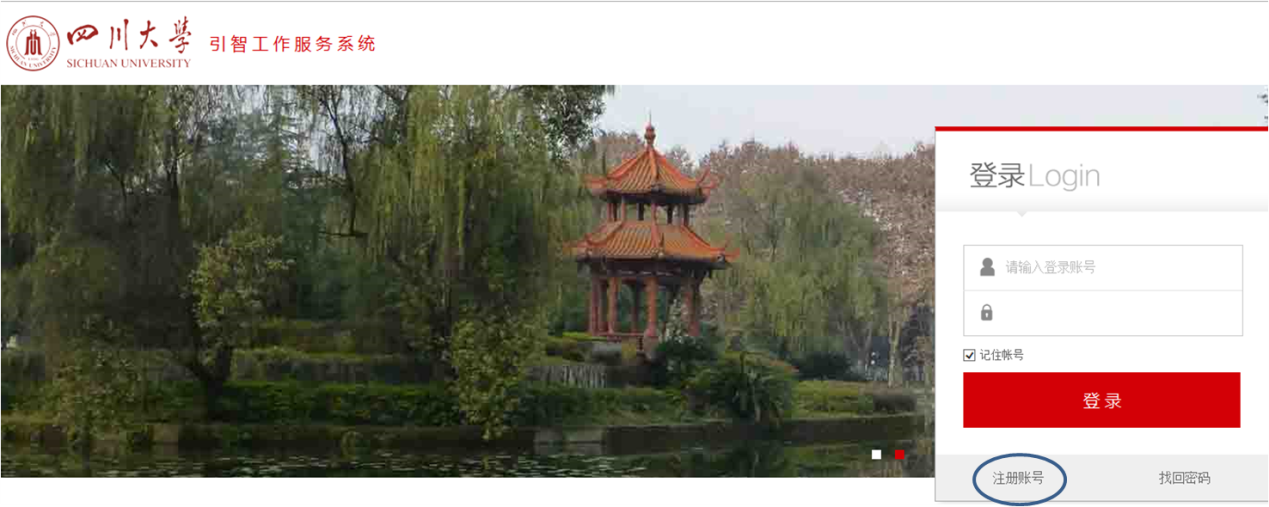 如下图所示，填写注册信息，完成注册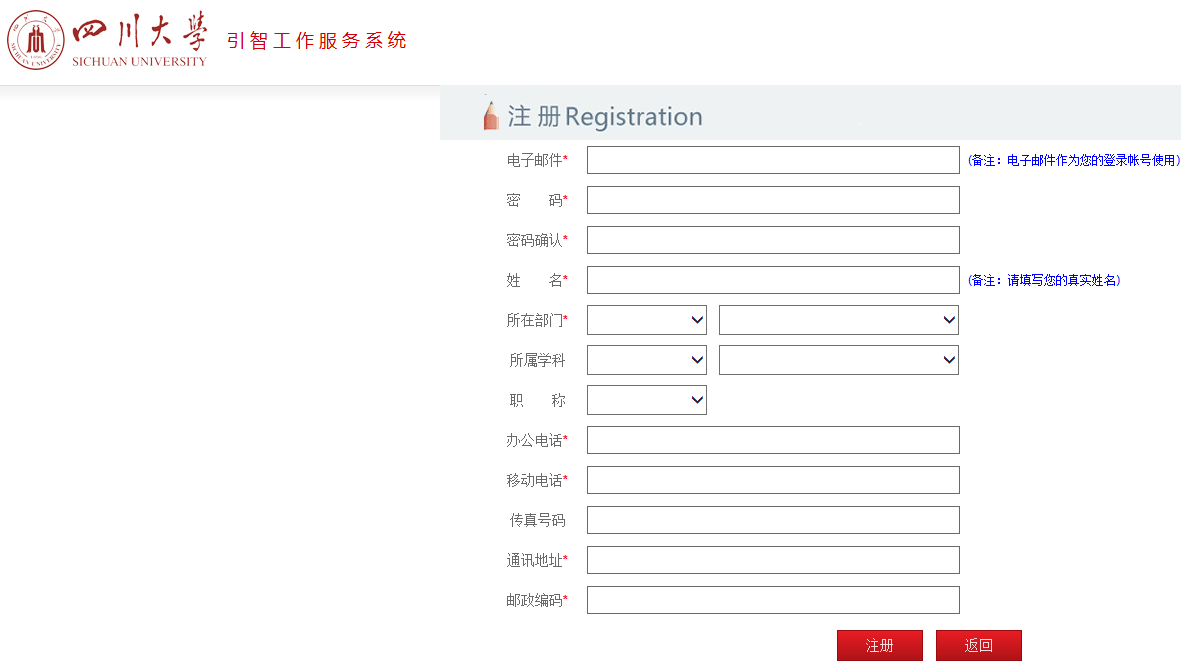 进入登陆页面，如下图所示：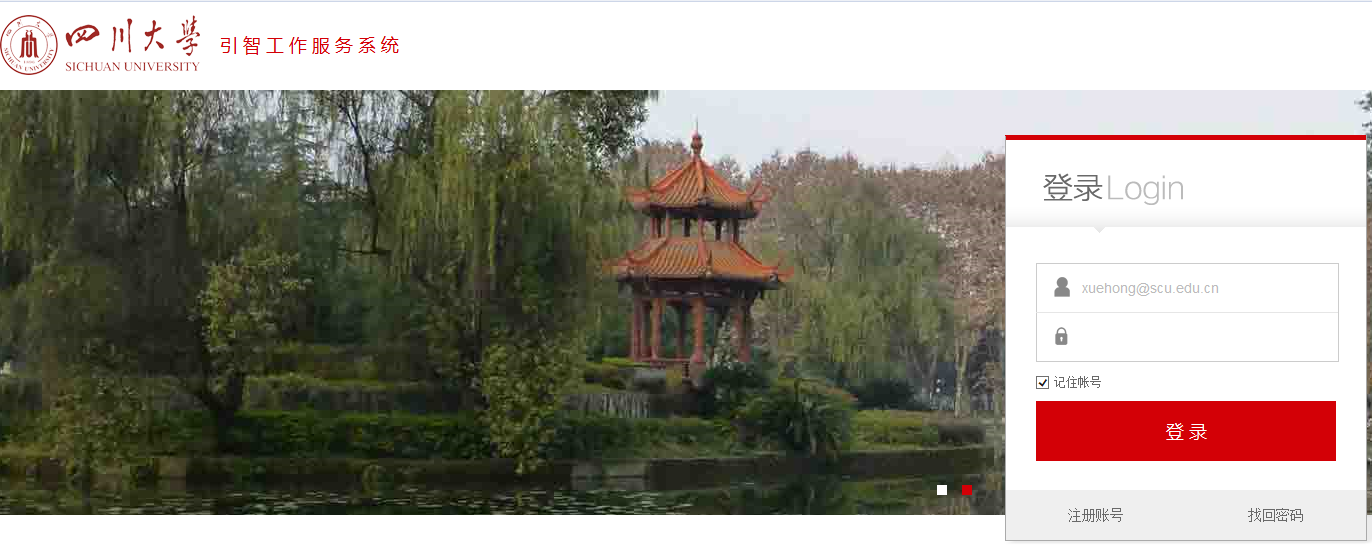 1 引智项目申请登陆后进入如下页面: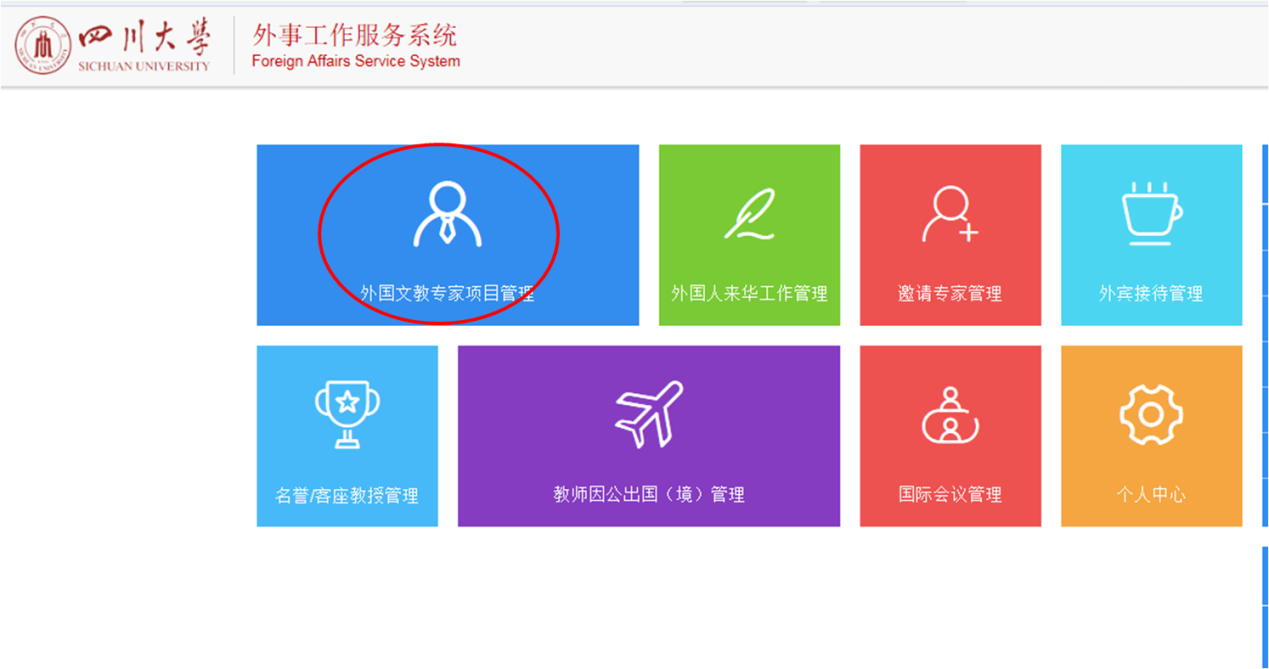 点击“外国文教专家项目管理”后，点击“项目申请”，进入如下页面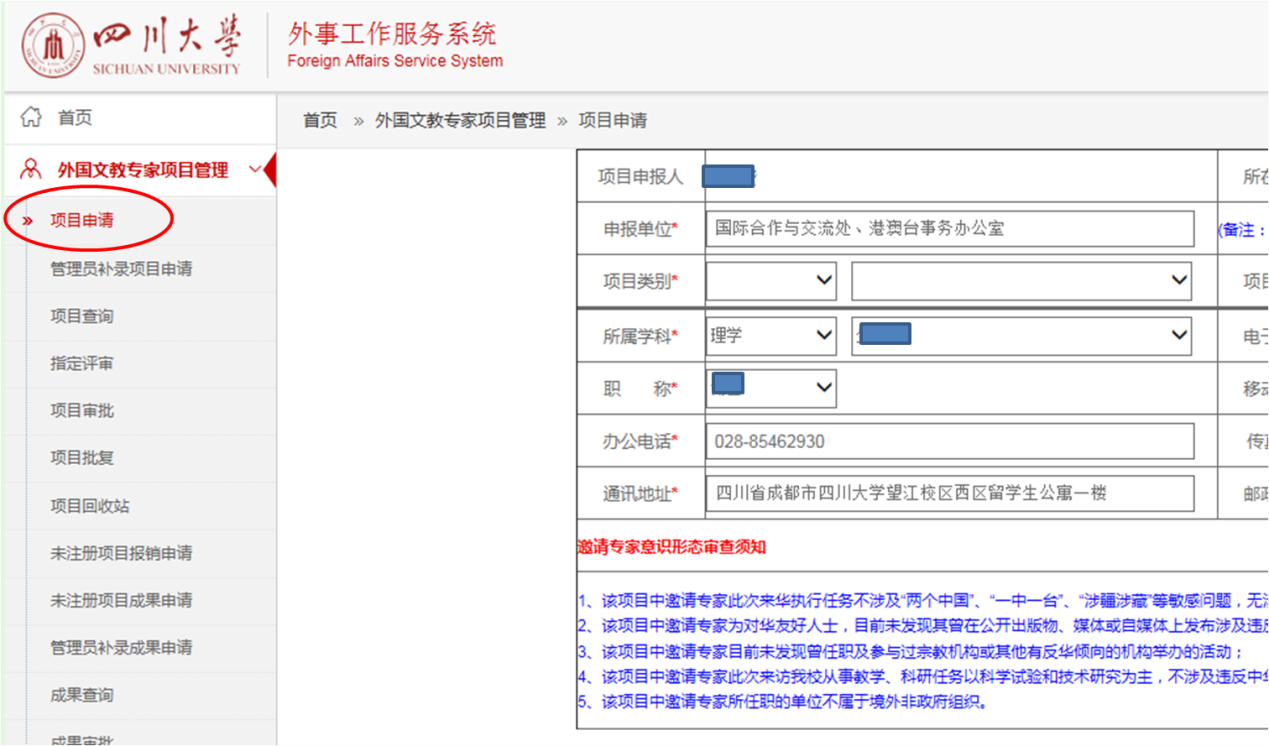 完成后续项目申请页面填写，填写完后，请保存，提交。2 引智项目“总结及申请”提交登陆后进入如下页面点击“外国文教专家项目管理”后，再点击“项目查询”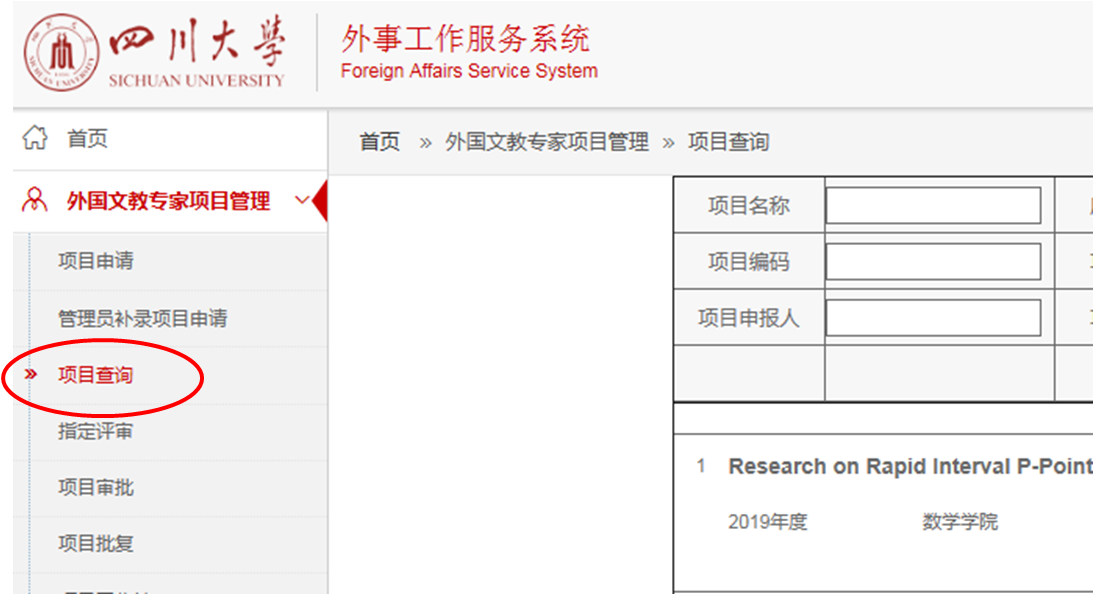 请核对项目名称和批号（国家级项目有“国批”标志），请务填错。 点击“总结及申请”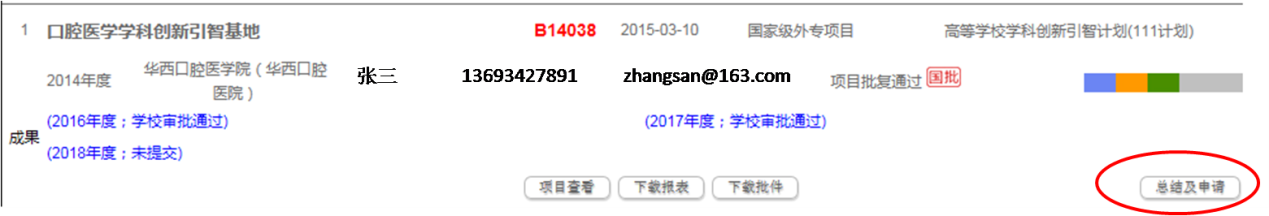 完成后续页面填写后保存，提交